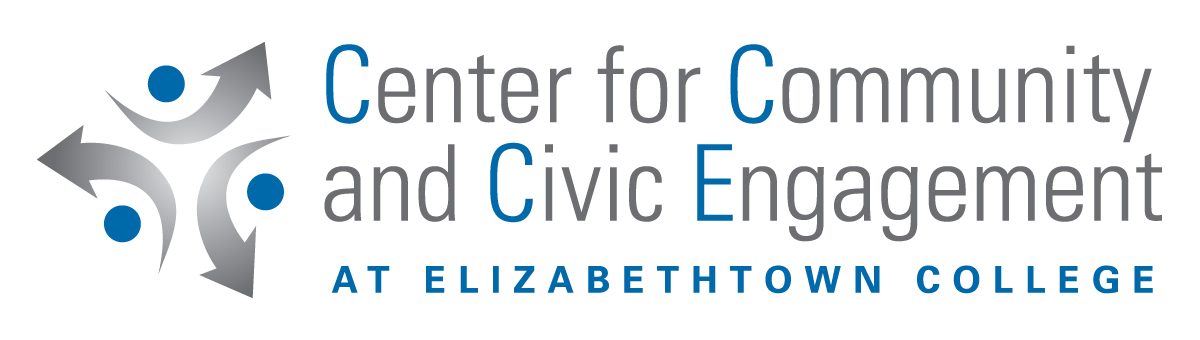 Community-Based Learning Pre- Experience EvaluationPLEASE FORWARD A COPY TO CCCECourse:  									1.  I am a 		 year – old			  male							 female2.  I am a:						 first year student							 sophomore							  junior							 senior							 other 					 3.  I am working toward a 						 major.4.  This course fulfills for me a 		 requirement for my major.						 requirement for my minor.						 elective general education requirement						 personal interest	5.  I knew part of this course included community-based learning before I registered for it.		 yes				 no6.  I chose to take this course because:   (please check all that apply)		 the description in the catalogue was interesting		  a fellow student recommended it		 a faculty member recommended it		 it fit my time schedule and I needed the credit		 I was interested in the community-based learning component		 it is necessary for my major or minor		 other  							7.  If community-based learning is optional in this course, are you choosing to participate?		 yes				 noPlease answer the following questions even if you are not participating in community-based learning8.  How do you feel about the community-based learning component of this course?     (Please circle the response closest to your feeling.)very positive		somewhat positive 		somewhat negative 		very negative	9.  Do you think that community activities are a valuable and appropriate learning component within this course?		 yes				 no10.  What, if any, reservations do you have about participating in community-based learning?11.  Are any of the community sites selected for the course appealing to you?		 yes				 no12.  Are there enough options for the community sites?		 yes				 no13.  If you are participating, how many hours do you expect to be involved in community service this semester through your placement for this course?		 hours14.  Are you currently active in: 							Hours per week		 a religious organization					 intramural sports						 intercollegiate sports						 student government						 a campus interest group					 community service						 other extracurricular activities		15.  Are you currently employed?		 yes				 no      If YES:  how many hours a week do you usually work?  	 Hours	        Do you work on-campus?		 yes				 no16.  Before your involvement in this course, have you ever participated in any volunteer work or community service?		 yes				 no      If YES, did you participate (please check all that apply to you)		 before high school		 while in high school		 while at (name of college)		 while at another college or university		 other 							      If YES, was it conducted through		 a school based program		 a religious organization		 your own initiative		 (name of office)		 other 							If YES, briefly describe your service experience (name of organization, volunteer responsibilities and tasks, etc.)17.  Have you ever participated in an internship?		 yes				 no      If YES, was it at (please specify)		 a non-profit organization		 a for-profit organization 							 government agency 								 other								18.  Do you expect to spend time volunteering after this semester is over?		 yes				 noUsing this rating scale, please answer the following:very extensively	extensively	somewhat	very little	none		5	       	       4		      3 	      	     2		   1To what extent have your experiences outside of college this far enabled you to:	Learn about a culture/cultures different from your own			Critically reflect upon your own values and biases				Improve your written communication skills					Improve your oral communication skills					Improve your critical thinking/analytical skills				Improve your problem solving skills						Understand how communities and cities work or function		Comments on the above section:To what extent has your college experience this far enabled you to:	Learn about a culture/cultures different from your own			Critically reflect upon your own values and biases				Improve your written communication skills					Improve your oral communication skills					Improve your critical thinking/analytical skills				Improve your problem solving skills						Understand how communities and cities work or function		Comments on the above section:Adapted from Community Service at Augsburg College by permission of Eastern Michigan University, Office of Academic Service-Learning